Verklaring van «naam CI»Dit attest-met-productcertificaat is op basis van BRL «nummer BRL» «naam BRL» dd. «datum BRL» inclusief wijzigingsblad dd. «datum WB» en het deel / de delen «1e deel-BRL» «naam 1e deel-BRL» dd. «datum 1e deel-BRL» inclusief wijzigingsblad dd. «datum WB 1e deel-BRL», «gegevens 2e deel-BRL», enz, in combinatie met BRL 7010 Hernieuwbare dan wel gerecyclede content d.d. [datum] afgegeven conform het «naam certificatie reglement» van «naam CI»*.Het kwaliteitssysteem en de productkenmerken worden periodiek gecontroleerd. De prestatie van «naam product/systeem» in «naam bouwdeel» als «naam toepassing» «is/zijn» beoordeeld «in relatie tot het Bouwbesluit» en de uitgangspunten voor de beoordeling worden periodiek herbeoordeeld.Op basis daarvan verklaart «naam CI» dat het gerechtvaardigd vertrouwen bestaat dat:Het door de certificaathouder geleverde product bij aflevering voldoet aan:De in dit attest-met-productcertificaat vastgelegde technische specificatie;De in de BRL vastgelegde producteisen,mits het product / de verpakking / de afleveringsdocument voorzien is/zijn van het KOMO®-merk op een wijze zoals aangegeven in dit attest-met-productcertificaat.«De/Het» met deze «naam product/systeem» samengestelde «naam bouwdeel» «als naam toepassing» de prestaties leveren zoals opgenomen in dit attest-met-productcertificaat;Met in achtneming van het bovenstaande «naam bouwdeel» in de toepassing als» «naam toepassing» voldoen aan de in dit attest-met-productcertificaat opgenomen eisen «van het Bouwbesluit», mits:Wordt voldaan aan de in dit attest-met-productcertificaat vastgelegde technische specificatie en toepassingsvoorwaarden;De vervaardiging van «naam bouwdeel» geschiedt overeenkomstig de in dit attest-met-productcertificaat vastgelegde voorschriften en/of verwerkingsmethoden.De essentiële kenmerken, zoals vastgelegd in de van toepassing zijnde geharmoniseerde Europese productnorm en de bijbehorende controle van het kwaliteitssysteem van deze kenmerken maken geen deel uit van deze verklaring. Opnemen indien een verklaring over essentiële kenmerken in het productcertificaat is opgenomen.Voor «naam CI»«handtekening»«naam ondertekenaar»* Alle uitspraken die gedaan worden over de gerecyclede, danwel hernieuwbare content van het KOMO® gecertificeerde product (BRL 7010) vallen buiten de scope van de Raad voor Accreditatie (RvA).Opnemen indien basis BRL van het product onder accreditatie valt en er dus een RvA logo op het certificaat staat.Dit attest-met-productcertificaat bestaat uit «aantal» pagina’s.Dit attest-met-productcertificaat is opgenomen op de websites van de Stichting KOMO (www.komo.nl  en www.komo-online.nl). Gebruikers van dit attest-met-productcertificaat wordt geadviseerd om te controleren of dit nog geldig is. Raadpleeg hiertoe de website van «naam CI»: «website CI»Technische specificatieDit attest-met-productcertificaat heeft betrekking op:de productkenmerken van «naam product» dat kan worden toegepast als «naam toepassing»;de prestaties van «naam product/systeem» samengesteld met «naam product» voor de toepassing als «naam toepassing».Het certificaat heeft betrekking op de volgende scopes van de BRL-en zoals aangegeven op het voorblad: Indien scopes van toepassing«opsomming scopes»Vermeld hier de scopes waarop het certificaat van toepassing is. «verdere omschrijving en beschrijving van eventuele voorwaarden»merken en aanduidingen op de Producten / verpakkingen / afleverdocumenten Op de documenten die betrekking hebben op de gecertificeerde producten moet het KOMO®-beeldmerk of KOMO®-woordmerk worden aangebracht gevolgd door het certificaatnummer «KV-nr.». De producten/verpakkingen/afleveringsbonnen moeten worden gemerkt met het KOMO®-beeldmerk of KOMO®-woordmerk gevolgd door het certificaatnummer «KV-nr.». De uitvoering van het KOMO®-beeldmerk/KOMO®-woordmerk moet voldoen aan de eisen zoals opgenomen in het door KOMO gepubliceerde document “Reglement KOMO-merk gebruik door certificaathouders” waarbij de uitvoering als volgt is: 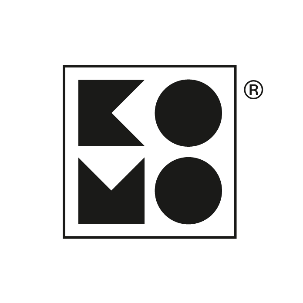 Opmerking: deze paragraaf invullen in overeenstemming met BRL-tekst.Het logo dat voor het betreffende certificatieschema van toepassing is, zoals Afbouw, Safety, enz.Resp.:KOMOEn wordt gevold door:Fabrieksmerk / FabrieksnaamProductiecode / ProductiedatumDe afleverdocumenten bevatten in ieder geval het volgende:De aanduiding KOMO® of het KOMO®-merk gevolgd door het certificaatnummerDe naam van de producent/leverancierDe productielocatieDe productnaamProductiecode / Productiedatum indien mogelijkTermen en definities indien van toepassing«Termen en definities die moeten worden opgenomen»prestaties op grond van het bouwbesluitOpmerking: Het hoofdstuk moet beginnen met een overzichtstabel van de Bouwbesluit aansluitingen die in het attest-met-productcertificaat worden opgenomen. De BRL geeft aan welke aansluitingen moeten/kunnen worden opgenomen. De lay-out van deze tabel is als volgt:f) = facultatief indien van toepassingf) = facultatief indien van toepassing«Tekst t.a.v. Bb/Bbl-aansluitingen, opmerkingen i.v.m. de toepassingen»«overige prestaties in de toepassing»«Tekst vastgestelde overige prestaties in de toepassing»ProductkenmerkenIn de onderstaande tabel zijn de productkenmerken opgenomen die deel uit maken van dit attest-met-productcertificaat. Deze voldoen aan de in de tabel gespecificeerde eisen en, indien vermeld, aan de vermelde prestaties.Opmerkingen:	●	Bij bepaling volgens het betreffende normatieve document vermelden.	●	weergave van de productkenmerken kan ook op een andere wijze dan in tabelvorm. ●	Als CE-markering van toepassing is mogen géén prestaties worden gedeclareerd, wel mag eventueel een betere eis worden opgenomen dan in de BRL (of attest) is vermeld.Onderstaande tekst opnemen indien CE-markering van toepassing is.Op dit product is NEN-EN «nummer» van toepassing. De productkenmerken waarbij geen prestatie is vermeld in de bovenstaande tabel vallen onder het geharmoniseerde deel van deze norm. Van de betreffende productkenmerken is geconstateerd dat zij voldoen aan de hierboven vermelde grenswaarden.verwerkingsvoorschriften indien van toepassing«Tekst verwerkingsvoorschriften»Geadviseerd wordt om een verklaring over de verwerkingsvoorschriften op te nemen. Bij het van kracht worden van de Wkb zijn deze van belang i.v.m. de aansprakelijkheid van de leverancier. Als een uitspraak gedaan wordt zullen deze moeten zijn gecontroleerd door de CI op hun juistheid.Toepassings- en gebruiksvoorwaarden indien van toepassing«Tekst toepassings- en gebruiksvoorwaarden»Geadviseerd wordt om een verklaring over toepassings- en gebruiksvoorwaarden op te nemen. Bij het van kracht worden van de Wkb zijn deze van belang i.v.m. de aansprakelijkheid van de leverancier. Als een uitspraak gedaan wordt zullen deze moeten zijn gecontroleerd door de CI op hun juistheid.onderhoudsvoorschriften indien van toepassing«Tekst onderhoudsvoorschriften»wenken voor de Afnemer Dit is een voorbeeldControleer bij aflevering van de onder de “technische specificatie” vermelde producten of:Geleverd is wat is overeengekomenHet merk en de wijze van merken juist isDe producten geen zichtbare gebreken vertonen (bijv. als gevolg van transport).In het kader van dit attest-met-productcertificaat vindt geen controle plaats van de juistheid van de prestaties van de essentiële kenmerken. Als essentiële kenmerken zijn opgenomenDe uitspraken in dit attest-met-productcertificaat mogen niet worden gebruikt ter vervanging van de CE-markering en/of de bijbehorende verplichte Prestatieverklaring. Als essentiële kenmerken zijn opgenomen Indien u op grond van het hiervoor gestelde tot afkeuring overgaat, neem dan contact op met«naam certificaathouder»En zo nodig met«naam CI»Voer de opslag, het transport en de verwerking uit overeenkomstig de in dit attest-met-productcertificaat opgenomen bepalingen en/of documenten van de certificaathouder.» indien van toepassingNeem de toepassingsvoorwaarden en verwerkingsvoorschriften indien van toepassing in acht zoals opgenomen in dit attest-met-productcertificaat en/of documenten van de certificaathouder indien van toepassing.Controleer of dit attest-met-productcertificaat nog geldig is, raadpleeg hiervoor de website «website CI»Technische SpecificatieDit productcertificaat-addendum heeft betrekking op de productkenmerken van «naam product». «verdere omschrijving en beschrijving van eventuele voorwaarden»merken en aanduidingen op de «Producten / verpakkingen / afleverdocumenten»De producten/verpakkingen/afleveringsbonnen worden gemerkt met:Het KOMO-beeldmerk, inclusief het logo voor hernieuwbare of gerecyclede content of – indien voor het betreffende product beide aspecten zijn gecertificeerd – beide logo’s, in de juiste klasse(n), gevolgd door het certificaatnummer van het KOMO-productcertificaat of KOMO-attest-met-productcertificaat waaraan het productcertificaat-addendum werd toegevoegd, zonder versie aanduiding.Naam certificaathouderFabrieksmerk of fabrieksnaam indien van toepassingProductiecode of productiedatumindien van toepassing Indien het niet mogelijk is om het KOMO beeldmerk met het logo voor hernieuwbare en/of gerecyclede content af te beelden, is het toegestaan om in de plaats daarvan het KOMO woordmerk gecombineerd met de woorden ‘Hernieuwbare Klasse’  en/of ‘Gerecyclede Klasse’ gevolg door de numerieke waarde van betreffende klasse te gebruiken.Termen en definitiesZie hoofdstuk 2 van BRL 7010ProductkenmerkenIn de onderstaande tabel zijn de waarden van de productkenmerken opgenomen die deel uit maken van dit productcertificaat-addendum. Deze voldoen aan de in de tabel gespecificeerde waarden.wenken voor de Afnemer Controleer bij aflevering van de onder de “technische specificatie” vermelde producten of:Geleverd is wat is overeengekomenHet merk en de wijze van merken juist isDe producten geen zichtbare gebreken vertonen (bijv. als gevolg van transport).Indien u op grond van het hiervoor gestelde tot afkeuring overgaat, neem dan contact op met«naam certificaathouder»En zo nodig met«naam CI»Controleer of dit productcertificaat nog geldig is, raadpleeg hiervoor de website «website CI»«naam product»«naam product»«datum»Nummer:	«KV-nummer»Uitgegeven:	«datum»Geldig tot: 	onbepaalde tijd/«datum»Vervangt:	«oude KV-nummer»d.d.:	«datum»«datum»Nummer:	«KV-nummer»Uitgegeven:	«datum»Geldig tot: 	onbepaalde tijd/«datum»Vervangt:	«oude KV-nummer»d.d.:	«datum»Certificaathouder«Naam bedrijf»«Straat bedrijf»«Plaats bedrijf»Postbus «nummer»«Plaats postbus»Tel. «nummer»Email «mailadres»Fabriek te Indien van toepassing«Naam fabriek»«Straat fabriek»«Plaats fabriek»Fabriek te Indien van toepassing«Naam fabriek»«Straat fabriek»«Plaats fabriek»Importeur Indien van toepassing«Naam importeur»«Straat importeur»«Plaats importeur»Importeur Indien van toepassing«Naam importeur»«Straat importeur»«Plaats importeur»BouwbesluitBouwbesluitBouwbesluitBouwbesluitAfdeling ArtikelLedenOmschrijvingBepalingsmethodegrenswaardeprestatie……………… f)………………………Besluit bouwwerken leefomgevingBesluit bouwwerken leefomgevingBesluit bouwwerken leefomgevingBesluit bouwwerken leefomgevingPar. ArtikelLedenOmschrijvingBepalingsmethodegrenswaardeprestatie……………… f)………………………KenmerkBepalingsmethodeEis BRL / AttestPrestatie ≤ …Voldoet / waarde optioneel≥ …Voldoet / waarde optioneel… - …Voldoet / waarde optioneelKlasse ≥ …Voldoet / waarde optioneelHernieuwbare contentHernieuwbare contentGerecyclede contentGerecyclede contentProductKlassePercentageKlassePercentage